PUBLIC MEETING NOTICE 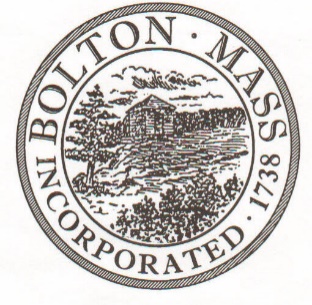 TO OFFICE OF THE BOLTON TOWN CLERKTIME STAMP		        	               MEETING	   PUBLIC HEARING   (Please underline appropriately)Advisory Committee Meeting AgendaTuesday, February 18th, 20206:30 p.m.Selectmen’s Room, Town Hall, 663 Main StreetTuesday, February 18th, 2020 at 6:30PM in Town Hall6:30 – 7:00 p.m.         	Treasurer/Collector/HR/Benefits – 145, 146, 147, 710, 752, 911, 913, 914, 915, 916 (Kristen Noel)7:00 – 7:45 p.m.          	Town Administrator – 122, 123, 151, 192, 194, 195, 243, 244, 303, 440, 912, 945 (Don Lowe)7:45 – 8:30 p.m.	Discussion with Town Administrator regarding FY21 capital recommendations8:30 – 8:35 p.m.	Advisory – 131, Reserve Fund – 132 8:35 – end		Advisory Committee business (e.g., meeting minutes)BOARD:   Advisory CommitteeDATE:Tuesday, February 18th, 2020TIME:  6:30 PMLOCATION: Town Hall, Selectmen’s Room, 663 Main StreetREQUESTED BY:Jenny Jacobsen Date filed with TC:  2/10/20